ContentsCOMPLETE THE QUESTIONNAIRE INVITATIONS - 4Wed, Jun 2, 8:24 AM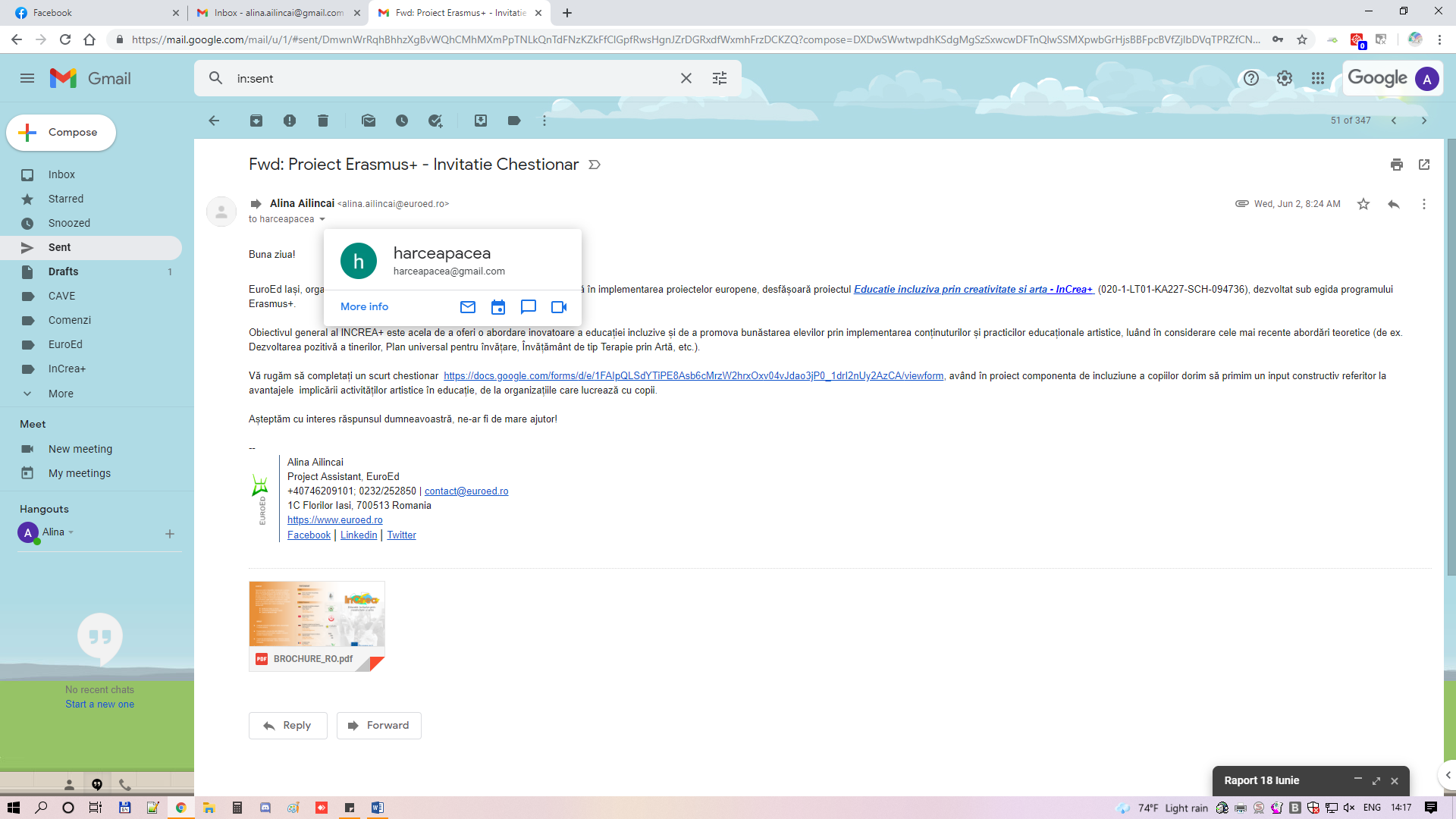 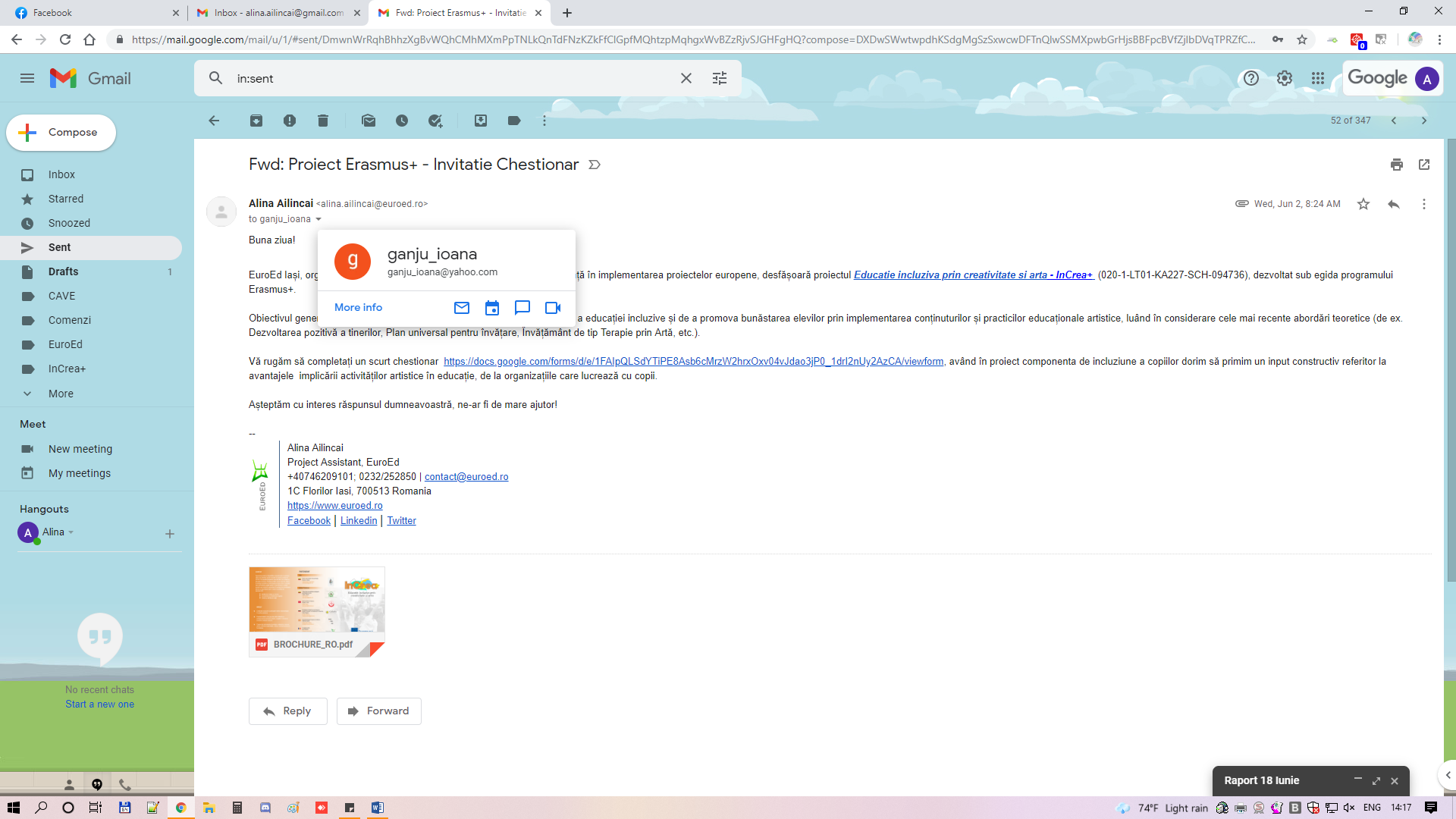 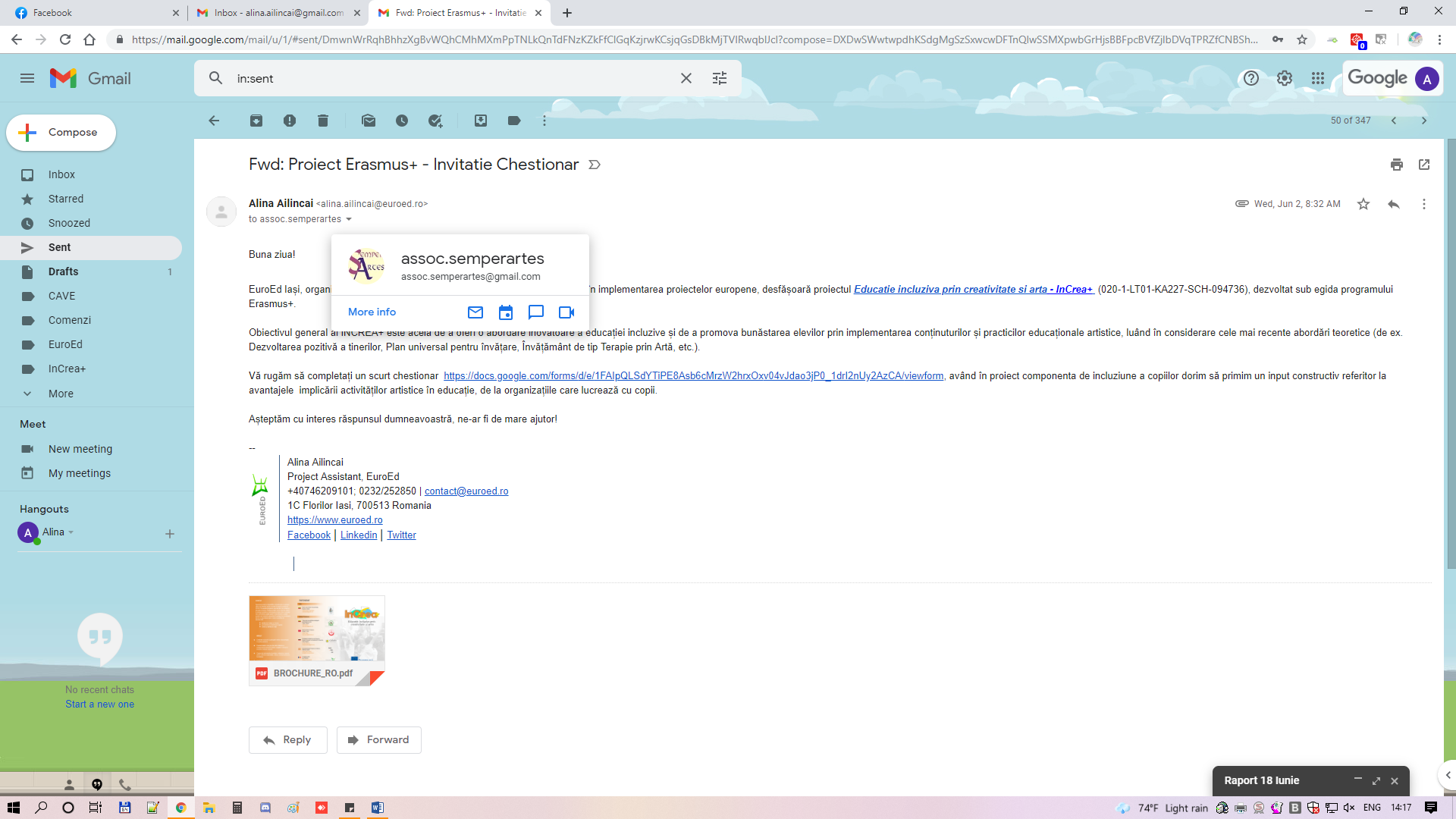 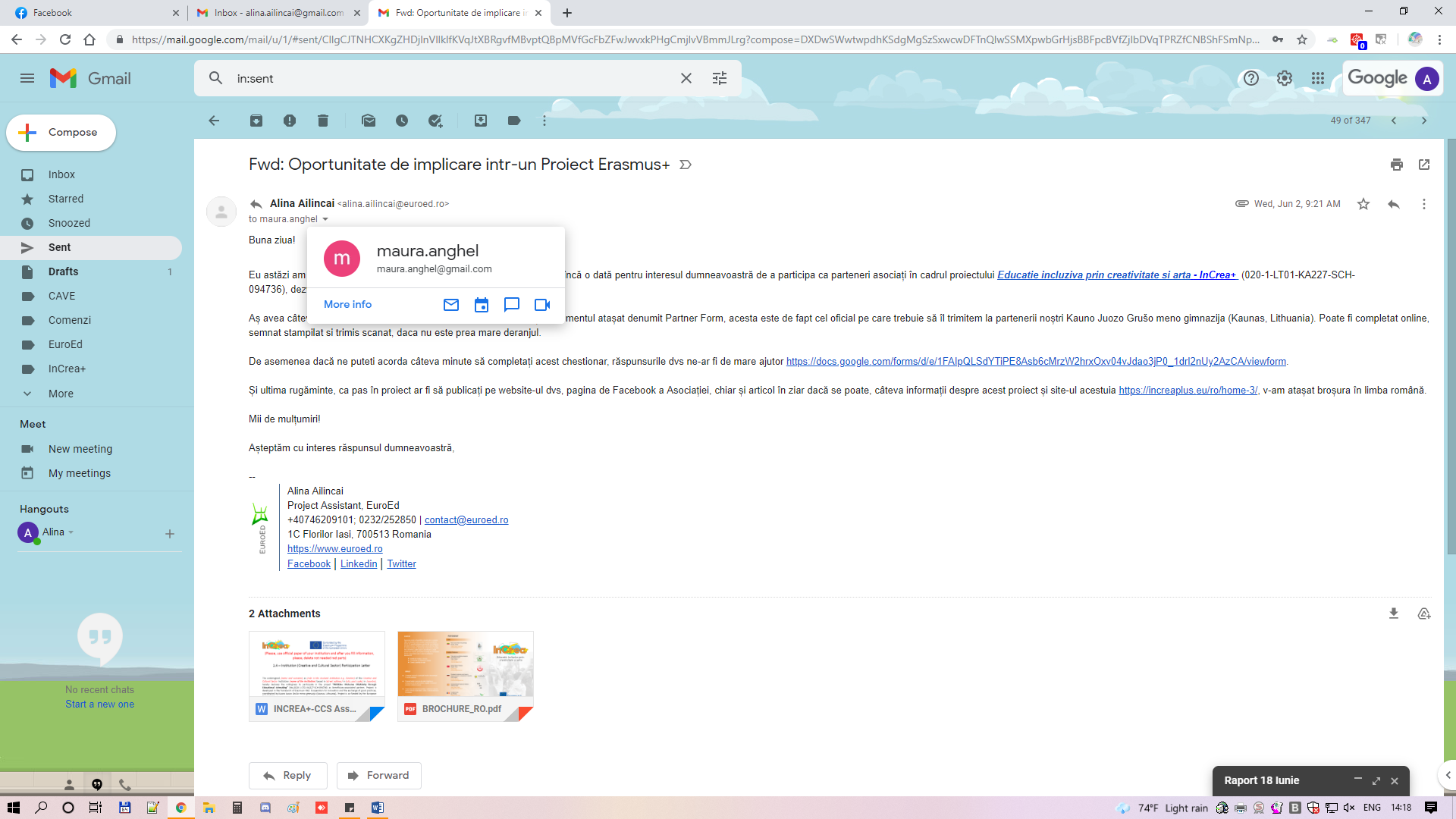 